ΠΡΟΚΗΡΥΞΗ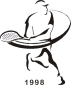 ΔΙΑΣΥΛΛΟΓΙΚΟΥ ΠΡΩΤΑΘΛΗΜΑΤΟΣΑΝΔΡΩΝ – ΓΥΝΑΙΚΩΝΓ΄ ΕΘΝΙΚΗΣ ΚΑΤΗΓΟΡΙΑΣΕΝΩΣΗΣ ΣΩΜΑΤΕΙΩΝ ΑΝΤΙΣΦΑΙΡΙΣΗΣ Κ.Δ. ΜΑΚΕΔΟΝΙΑΣ 	16-17  ΝΟΕΜΒΡΙΟΥ  2019	                                                                                                                  Βέροια  29/10/2019                                                                                                       Αρ.πρωτ. Ο ΠΡΟΕΔΡΟΣ					            Ο ΓΕΝ. ΓΡΑΜΜΑΤΕΑΣΤσαρκνιάς Πέτρος                                                                   Τρίκκας  Γιώργος                                                                       Τ.Θ 224 ΒΕΡΟΙΑΣ 59100Τηλ. Fax: 23310/42412www.genosi.gr ΟΝΟΜΑΣΙΑ ΠΡΩΤΑΘΛΗΜΑΤΟΣ -  ΗΜΕΡΟΜΗΝΙΕΣΟΝΟΜΑΣΙΑ ΠΡΩΤΑΘΛΗΜΑΤΟΣ -  ΗΜΕΡΟΜΗΝΙΕΣΟΝΟΜΑΣΙΑ ΠΡΩΤΑΘΛΗΜΑΤΟΣ -  ΗΜΕΡΟΜΗΝΙΕΣΟΝΟΜΑΣΙΑ ΠΡΩΤΑΘΛΗΜΑΤΟΣ -  ΗΜΕΡΟΜΗΝΙΕΣΟΝΟΜΑΣΙΑ ΠΡΩΤΑΘΛΗΜΑΤΟΣ -  ΗΜΕΡΟΜΗΝΙΕΣΚατηγορίαΑΝΔΡΕΣ – ΓΥΝΑΙΚΕΣΚατηγορίαΑΝΔΡΕΣ – ΓΥΝΑΙΚΕΣΟνομασία ΔΙΑΣΥΛΛΟΓΙΚΟ  ΠΡΩΤΑΘΛΗΜΑΑΝΔΡΩΝ – ΓΥΝΑΙΚΩΝ - Γ΄ ΕΘΝΙΚΗΣ ΚΑΤΗΓΟΡΙΑΣ Γ΄ΈΝΩΣΗΣΟνομασία ΔΙΑΣΥΛΛΟΓΙΚΟ  ΠΡΩΤΑΘΛΗΜΑΑΝΔΡΩΝ – ΓΥΝΑΙΚΩΝ - Γ΄ ΕΘΝΙΚΗΣ ΚΑΤΗΓΟΡΙΑΣ Γ΄ΈΝΩΣΗΣΟνομασία ΔΙΑΣΥΛΛΟΓΙΚΟ  ΠΡΩΤΑΘΛΗΜΑΑΝΔΡΩΝ – ΓΥΝΑΙΚΩΝ - Γ΄ ΕΘΝΙΚΗΣ ΚΑΤΗΓΟΡΙΑΣ Γ΄ΈΝΩΣΗΣΗμερομηνίεςΓεννημένοι/εςτο 2005  και πρινπρώτη ημέρα πρωταθλήματοςΣΑΒΒΑΤΟ  16 Νοεμβρίου 2019πρώτη ημέρα πρωταθλήματοςΣΑΒΒΑΤΟ  16 Νοεμβρίου 2019ημερομηνία λήξηςΚΥΡΙΑΚΗ  17 Νοεμβρίου 2019Ημερομηνία παράτασης ΔΕΥΤΕΡΑ 18/11/2019ΕΔΡΑΕΔΡΑΕΔΡΑΕΔΡΑέδραΟ.Α. ΒΕΡΟΙΑΣΔιεύθυνση γηπέδωνΔ.Α.Κ. «Δημ. Βικέλας» ΒΕΡΟΙΑΣΜακροχώρι ΗμαθίαςΔιεύθυνση γηπέδωνΔ.Α.Κ. «Δημ. Βικέλας» ΒΕΡΟΙΑΣΜακροχώρι ΗμαθίαςΕπιφάνεια5 γήπεδα green setΜπάλεςΕπιδιαιτητήςΚύρκου ΠαναγιώταΚιν.6977596507ΓιατρόςΤΟΠΗΣ ΓΙΩΡΓΟΣ (Φυσικοθεραπευτής)Διευθυντής αγώνωνΘα ανακοινωθείΓραμματεία αγώνωνΕυθύνη ΟμίλουΤηλέφωναΚατά την διάρκειατων αγώνων 23310 42412τηλέφωνο επιβεβαίωσης παραλαβής συμμετοχής 23310 42412τηλέφωνο επιβεβαίωσης παραλαβής συμμετοχής 23310 42412ΔΙΚΑΙΩΜΑ ΣΥΜΜΕΤΟΧΗΣΣτην Γ΄ Εθνική κατηγορία συμμετέχουν, τόσο στους Άνδρες όσο και στις Γυναίκες, όλα τα Σωματεία της Γ΄ Ένωσης, εκτός από τα σωματεία που ανήκουν στην Α΄ και Β΄ Εθνική κατηγορία, όπως προέκυψαν από το Διασυλλογικό Πρωτάθλημα Α/Γ του 2018 καθώς και από τους αγώνες κατάταξης που ακολούθησαν.Η κάθε ομάδα συμμετέχει, με 2 παίκτες/ριες (υποχρεωτικά) και 1 ή 2 αναπληρωματικές/ους(προαιρετικά), καθώς και με έναν προπονητή (προαιρετικά).Δικαίωμα συμμετοχής έχουν παίκτριες/τες γεννημένες/οι από το 2005 και πριν.ΔΗΛΩΣΕΙΣ - ΑΠΟΣΥΡΣΕΙΣΔΗΛΩΣΕΙΣ - ΑΠΟΣΥΡΣΕΙΣΗμερομηνία δήλωσηςΜέχρι ΤΕΤΑΡΤΗ 13/11/2019Ημερομηνία απόσυρσηςΜέχρι ΤΕΤΑΡΤΗ 13/11/2019 και ώρα 12.00Fax συμμετοχής23310 / 42412 email : esoakedm@otenet.gr ΔΕΝ ΜΠΟΡΟΥΝ ΝΑ ΣΥΜΜΕΤΕΧΟΥΝ ΣΤΗ Γ΄ΕΘΝΙΚΗ ΔΕΝ ΜΠΟΡΟΥΝ ΝΑ ΣΥΜΜΕΤΕΧΟΥΝ ΣΤΗ Γ΄ΕΘΝΙΚΗ ΑΝΔΡΕΣΓΥΝΑΙΚΕΣΟ.Α.ΑΡΙΔΑΙΑΣΟ.Α.ΒΕΡΟΙΑΣΟ.Α.ΚΑΣΤΟΡΙΑΣ ΚΕΛΕΤΡΟΝΟ.Α.ΑΡΙΔΑΙΑΣΟ.Α.ΑΛΕΞΑΝΔΡΟΣ ΒΕΡΟΙΑΣΟ.Α.ΑΛΕΞΑΝΔΡΟΣ ΒΕΡΟΙΑΣΟ.Α.ΠΤΟΛΕΜΑΪΔΑΣΟ.Α.ΠΤΟΛΕΜΑΪΔΑΣΟ.Α. ΓΙΑΝΝΙΤΣΩΝΤΡΟΠΟΣ ΔΙΕΞΑΓΩΓΗΣ ΔΙΑΣΥΛΛΟΓΙΚΟΥ ΠΡΩΤΑΘΛΗΜΑΤΟΣΤο σύστημα διεξαγωγής αναφέρεται σε  Ομίλους ανάλογα των συμμετοχών.Οι αγώνες των μονών θα διεξαχθούν στα 2 νικηφόρα sets, με tie-break 7 πόντων σε κάθε set.Οι αγώνες των διπλών θα διεξαχθούν στα 2 νικηφόρα sets (6 games) με tie-break σε κάθε set χωρίς πλεονέκτημα (no-ad scoring system) και σε περίπτωση ισοπαλίας (1-1 set) θα διεξάγεται ένα match tie-break των 10 πόντων.   Στην περίπτωση που κάποια/ος παίκτρια/ης τραυματιστεί, πριν την έναρξη του αγώνα του και δενυπάρχει αναπληρωματική/ός, η ομάδα συνεχίζει να αγωνίζεται κανονικά, με τη σειρά που έχειαρχικά δηλωθεί, χάνοντας όμως τον αγώνα της τραυματισμένης/ου παίκτριας/η με σκορ 6-0/6-0.   Εφιστάται η προσοχή στο άρθρο 31 των κανόνων τένιςI.T.F. «Κατά τη διάρκεια τουπαιχνιδιού σε αγώνα ομάδων μία/ένας παίκτρια/ης μπορεί να δέχεται οδηγίες από τον προπονητή της/του, ο οποίος κάθεται μέσα στο γήπεδο, μόνο όταν γίνεται αλλαγή πλευράς γηπέδων, όχι όμωςόταν οι παίκτριες αλλάζουν γήπεδα στο tie break».   Σε περίπτωση ισοβαθμίας 2 ή περισσοτέρων συλλόγων η κατάταξή τους προκύπτει σύμφωνα με τον κανονισμό της I.T.F. για αγώνες μεταξύ χωρών σε group (Davis Cup/Fed Cup), που έχει ως εξής:ΚΑΝΟΝΙΣΜΟΣ ΤΗΣ I.T.F. ΓΙΑ ΤΗΝ ΚΑΤΑΤΑΞΗ ΤΩΝ ΣΥΛΛΟΓΩΝ ΣTO GROUP ΜΕΣΥΣΤΗΜΑ ROUND ROBINΗ κάθε συνάντηση αποτελείται από 3 αγώνες (δύο μονά και ένα διπλό).Ο σύλλογος που θα κερδίσει την πλειοψηφία των αγώνων σε μία συνάντηση, αποτελεί τον νικητή της συνάντησης, και κερδίζει έναν βαθμό.Αν δύο σύλλογοι έχουν ίσο αριθμό βαθμών, το αποτέλεσμα του αγώνα ανάμεσά τους θα κρίνει τον νικητή.2. Αν τρεις ή περισσότεροι σύλλογοι έχουν ίσο αριθμό βαθμών, ακολουθείται η ακόλουθηδιαδικασία:Ο αριθμός των κερδισμένων αγώνων κρίνει τον νικητή.Αν οι κερδισμένοι αγώνες είναι ίσοι, το ποσοστό των κερδισμένων σετ προς τα παιγμένα σετ εναντίων όλων των συλλόγων του group, κρίνει τον νικητή.Αν το ποσοστό των κερδισμένων σετ είναι ίσο, το ποσοστό των κερδισμένων games προς τα παιγμένα games εναντίων όλων των συλλόγων του group, κρίνει τον νικητή.Αν εξακολουθεί να υπάρχει ισοβαθμία, αυτή θα λυθεί με κλήρωση.Αν κάποιος αγώνας διακοπεί για οποιονδήποτε λόγο (τραυματισμός κτλ.) θα καταμετρηθεί για θέματα ισοβαθμίας το πλήρες σκορ. Π.χ. Αν προηγείται η Παίκτρια/ης Α της/του Παίκτριας/η Β 6-1 2-0 και η/ο Παίκτρια/ης Β τραυματιστεί και εγκαταλείψει, το σκορ θα καταγραφεί ως 6-1 6-0. Αν ένας αγώνας είναι walk-over το σκορ θα καταγραφεί ως 6-0/ 6-0.Αν παρόλα αυτά υπάρξει εκ νέου ισοβαθμία γίνεται κλήρωση μεταξύ των ισόβαθμωνομάδων του group από τον Επιδιαιτητή παρουσία των ομάδων.3. Διαδικασία Συμμετοχής Αθλητών-τριών:Στο sign-in της κάθε ομάδας πρέπει υποχρεωτικά να παρουσιαστούν δύο παίκτριες/τες , προκειμένου να θεωρηθεί πλήρης η ομάδα και να μπορέσει να συμμετάσχει. Αν δεν παρουσιαστούν στο sign-in δύο παίκτριες/ες, η ομάδα θα θεωρηθεί ως μη πλήρης και δεν θα συμμετάσχει στο Πρωτάθλημα.Η δήλωση συμμετοχής της κάθε ομάδας πρέπει να γίνει υποχρεωτικά από τον προπονητή - συνοδό της και να υπογράψουν ενώπιον του επιδιαιτητή τουλάχιστον οι δύο παρόντες αθλήτριες/τες .Ο προπονητής – συνοδός πρέπει να δηλώσει τους/τις  παίκτριές/τες  του, κατά περίπτωση, ως εξής:Οι παρούσες/όντες παίκτριες/ες δηλώνονται υποχρεωτικά με τη σειρά που θα έχουν στην Πανελλήνια κατάταξη Α/Γ. Αν υπάρχουν ισόβαθμες/οι ή αβαθμολόγητες/οι παίκτριες/ες, δηλώνονται με την σειρά που επιθυμεί ο προπονητής τους. Η σειρά όλων των παικτριών/ών παραμένει όπως είναι στην αρχική δήλωση της ομάδας την 1η ημέρα, δεν είναι δυνατόν να αλλάξει καθ΄ όλη την διάρκεια των αγώνων. Η αναπληρωματική/ός, που είναι ή αβαθμολόγητη/ος ή με μικρότερη βαθμολογία από εκείνη των δύο βασικών, αν αγωνιστεί, μπορεί να αγωνιστεί μόνο ως Νο 2 και στα διπλά, ενώ στην περίπτωση χρησιμοποίησης αναπληρωματικής/ού, η σύνθεση της Ομάδας ανάλογα με το ποια/ός παίκτρια/ης αντικαθίσταται, μπορεί να έχει τις εξής μορφές:1. Αντικατάσταση του No 1Το No 2 αγωνίζεται ως Νο 1Η αναπληρωματική/ός αγωνίζεται ως Νο 22. Αντικατάσταση του No 2Το No 1 αγωνίζεται ως Νο 1Η αναπληρωματική/ός αγωνίζεται ως Νο 2.2. Δύο παρούσες/όντες  βαθμολογημένες/νοι παίκτριες/ες  και μία βαθμολογημένη μη παρούσα:δηλώνονται οι παρούσες/ντες με τη σειρά που είναι βαθμολογημένες/οι και η μη παρούσα/ών δηλώνεται ως αναπληρωματική/ός. Επισημαίνουμε ότι για τον υπολογισμό της Σωματειακής βαθμολογίας των ομάδων, η οποία θα χρησιμοποιηθεί για την κατάταξη των Συλλόγων στα Groups δυναμικότητας, θα προσμετρήσει η βαθμολογία μόνο των δύο παρόντων παικτριών/ών και όχι η βαθμολογία της/του αναπληρωματικής/ού, ακόμα και αν είναι μεγαλύτερη από εκείνη της/του μιάς/ενός ή και των δύο άλλων. Όσο αφορά τη χρησιμοποίηση της/του βαθμολογούμενης/ου αναπληρωματικής/ού, σε κάποια συνάντηση, αυτό θα γίνει, με την προϋπόθεση ότι η/ο παίκτρια/ης θα αγωνιστεί στη θέση που την/τον τοποθετεί η βαθμολογία της/του και όχι υποχρεωτικά ως Νο 2, όπως προβλέπεται για τις/τους  αβαθμολόγητες/τους  αναπληρωματικές/κους.Στα διπλά μπορούν να αγωνισθούν όποιες/ποι παίκτριες/τες  από τις/τους  δηλωθείσες/ντες  στο sign-in, επιλέξει ο προπονητής κάθε ομάδας, χωρίς κάποιον περιορισμό.Ο Επιδιαιτητής ελέγχει και αλλάζει την σειρά δήλωσης των αθλητριών/των από το Σωματείο τους, αν διαπιστώσει λάθος στη δήλωση συμμετοχής.Τα σωματεία μισή ώρα πριν την έναρξη κάθε συνάντησης πρέπει να δίνουν στον Επιδιαιτητή κατά σειρά τις/τους  αθλήτριες/τες  που θα αγωνισθούν στα μονά. Δέκα (10) λεπτά αφού τελειώσουν τα μονά παιχνίδια παραδίδονται οι δηλώσεις των διπλών στον Επιδιαιτητή συγχρόνως και από τους δύο συλλόγους αντιπάλους κάθε φορά. Αν στο διπλό έχει δηλωθεί αθλήτρια/ης που αγωνιζόταν στο μονό που τελείωσε τελευταίο δικαιούται  ξεκούρασης πριν αγωνισθεί στο διπλό.ΕΝΗΜΕΡΩΣΗ ΑΓΩΝΩΝΕΝΗΜΕΡΩΣΗ ΑΓΩΝΩΝΕΝΗΜΕΡΩΣΗ ΑΓΩΝΩΝSIGN IN Θα ανακοινωθεί μετά τις δηλώσεις συμμετοχής ΤόποςΓραφείο ένωσηςΔ.Α.Κ. «Δημ. Βικέλας» ΒΕΡΟΙΑΣΗμέρες & ώρες ενημέρωσηςΤετάρτη 13/11/2019από 17:00 – 20:00Τηλέφωνο23310/ 42412 &Ιστοσελίδα Γ΄ Ένωσηςwww.genosi.gr ΥΠΟΧΡΕΩΣΕΙΣ ΑΘΛΗΤΩΝΥΠΟΧΡΕΩΣΕΙΣ ΑΘΛΗΤΩΝΥΠΟΧΡΕΩΣΕΙΣ ΑΘΛΗΤΩΝΥΠΟΧΡΕΩΣΕΙΣ ΑΘΛΗΤΩΝΥΠΟΧΡΕΩΣΕΙΣ ΑΘΛΗΤΩΝστη δήλωση συμμετοχής να αναγράφεται υποχρεωτικά: Α. Μ. Ε.Φ.Ο.Α. -ημερομηνία γέννησης.Δελτίο Ε.Φ.Ο.Α ενεργοποιημένο για το έτος 2019ΠαράβολοΣυμμετοχήςΑνά ομάδα  50 €.διαιτησία με ποινή αποκλεισμού σε περίπτωση άρνησης